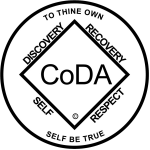 CoDA Service Conference 2022 Motion FormCheck one:    __ Motion (Board - CoDA Inc.)                       __ Motion (Board - CoRe – CoDA Resource Publishing)                       _X_ Motion (Committee)                            Committee Name – Translation Management Committee Submitted Date: _______________________Due 75 day prior to CoDA Service Conference (CSC)	Motion Number:  1. (  ) 2. (X    )  3. (    )  4.(    ) 5. (    )         (Check One)Revision #: _____________		Revision Date: _________________Due 60 day prior to CoDA Service Conference (CSC)Motion Name: Dissolution of Translation Management Committee (TMC) Motion:The Translation Management Committee moves to dissolve itself as a standing committee following the 2022 CoDA Service Conference. Intent, background, other pertinent information: Work will be done by a fellowship worker overseen by the CoDA Board.To Acknowledge:  The need for fellowship service worker to perform Administrative and legal Contractual work.   TMC work is currently overseen by the CoDA board.  TMC is not an initiator of its own work.  Need to move Committee Work to the corporate side of CoDA as overseen by the board in its fiduciary responsibility.  Remarks: Translation Management Committee work and responsibility will be moved to Fellowship Service Worker and CoDA BoardThis motion requires changes to: (please check any that apply)_____ Bylaws		___X_  	FSM P1		____  	FSM P2____  	FSM P3		____  	FSM P4		____  	FSM P5___X  	Change of Responsibility   ____  	Other: __________________________________________________(Data Entry Use Only)Motion result: _______________________________________ Please email to submitcsc@coda.org (If you want assistance writing your motion, please send email to Board@CoDA.org)